PENGARUH PROFITABILITAS, UKURAN PERUSAHAAN DAN KEPEMILIKAN INSTITUSIONAL, TERHADAP PENGHINDARAN PAJAK (TAX AVOIDANCE)(STUDI PADA PERUSAHAAN MANUFAKTUR SEKTOR INDUSTRI DASAR DAN KIMIA YANG TERDAFTAR DI BURSA EFEK INDONESIA TAHUN 2016-2020)DRAFT SKRIPSIDiajuakan sebagai salah satu syarat Sidang Skripsi Guna memperoleh gelar Sarjana Ekonomi Oleh: Salsabila Karina Rahma184020161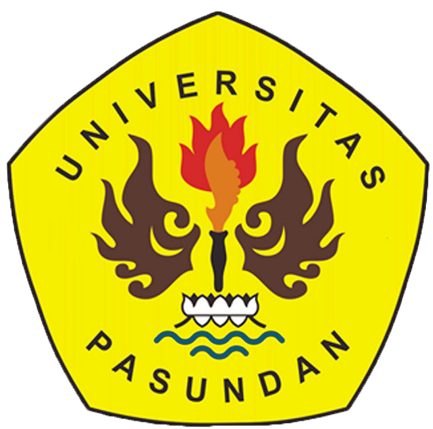 PROGRAM STUDI AKUNTANSI FAKULTAS EKONOMI DAN BISNIS UNIVERSITAS PASUNDAN BANDUNG 2021